Содержание плана работы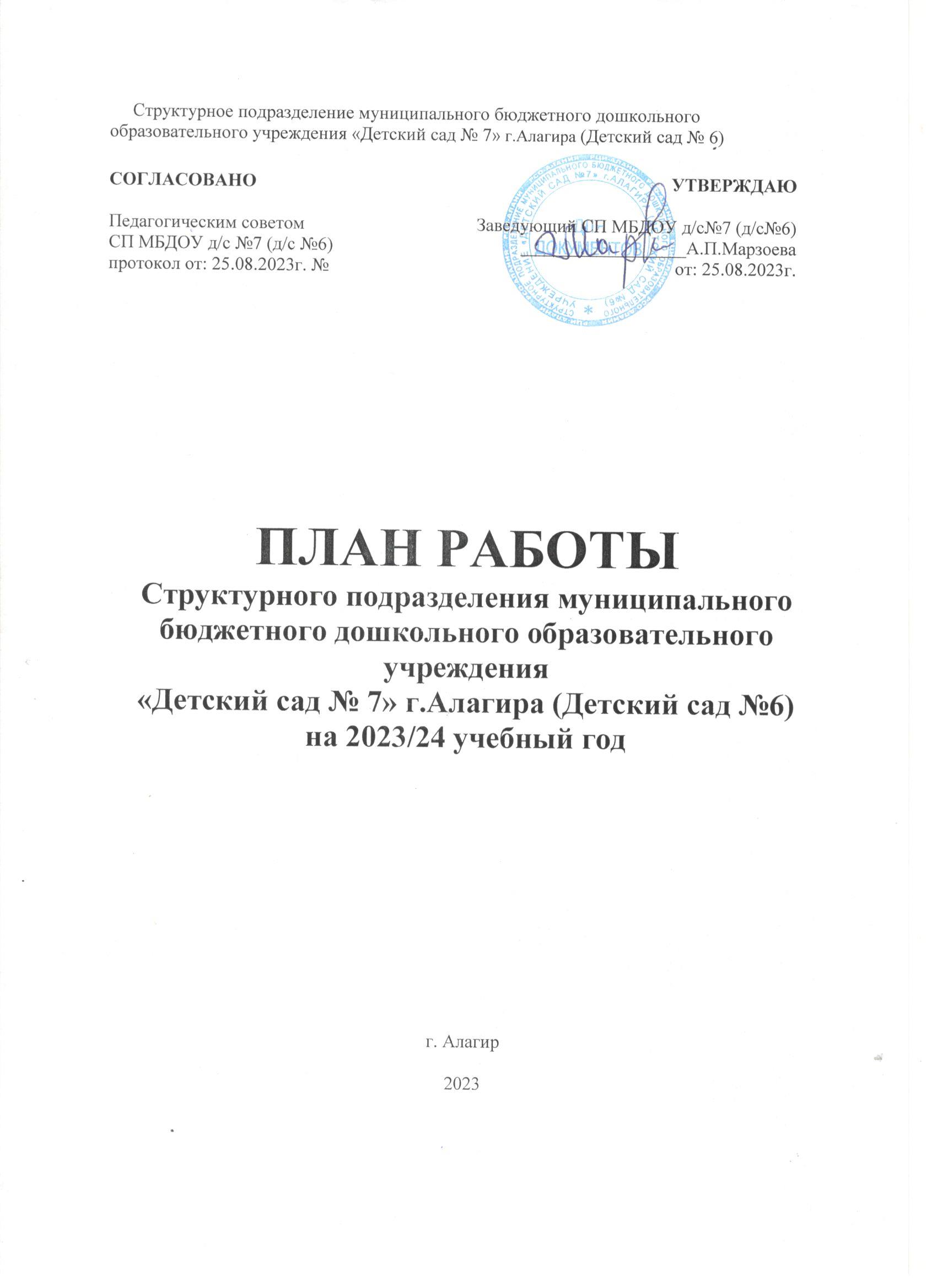 I РАЗДЕЛИнформационная справкаАнализ работы за прошедший год.1.1 Анализ выполнения Годового плана работы за 2022 / 2023 год.1.2 Цели и задачи работы на 2023 /2024 год1.3 Программно – методическое обеспечение воспитательного процесса СП МБДОУ д/с№7 (д/с№6)  на 2023– 2024 учебный год.IIРАЗДЕЛПовышение квалификации и профессионального мастерства педагогов.2.1 Курсовая переподготовка, переобучение, курсы повышения квалификации.2.2 Аттестация педагогов.2.3 Планирование работы по самообразованию педагогов.2.4Семинары, семинары-практикумы, мастер-классы, тренинги в ДОУ.2.5 Участие в работе РМО.IIIРАЗДЕЛОрганизационно-педагогическая работа.3.1 Педагогические советы.3.2 Консультации для воспитателей.3.3 Просмотры открытых мероприятий.3.4 Проектная деятельность.3.5 Изучение, обобщение, внедрение, распространение передового педагогического опыта.3.6 Работа в методическом кабинете.3.7 Выставки, смотры, конкурсы.3.8Праздники и развлечения.IV РАЗДЕЛСистема внутреннего мониторинга.4.1 План – график проверки документации воспитателей и специалистов4.2 Система контроля за образовательной деятельностью в ДОУ и реализацией годового планаV РАЗДЕЛ Взаимодействие в работе с семьёй, школой и другими организациями.5.1 Взаимодействие с родителями.  5.2 План преемственности ДОУ и школы на 2023-2024 учебный год.5.3 План работы с библиотекой на 2023-2024 учебный год5.4 Содержание работы по взаимодействию с СМИVI РАЗДЕЛАдминистративно-хозяйственная работа. VII РАЗДЕЛПриложения                                             Информационная справка Структурное подразделение муниципального бюджетного дошкольного образовательного учреждения  «Детский сад № 7»  г. Алагира (Детский сад №6)Сокращенное наименование:  СП МБДОУ д/с №7 г. Алагира ( д/с №6) Лицензия: Серия 15Л01, №0001106 от 04.09.2015г.Организационно-правовая форма: муниципальное бюджетное учреждение.Тип учреждения: дошкольное образовательное учреждение.Юридический адрес: 363240, РСО-Алания, г.Алагир, кв. Энергетиков 2а.Фактический адрес:  363240, РСО-Алания, г.Алагир, А.Агузарова 4.Заведующий: Марзоева Альбина Петровна . Телефон: 8(86731) 3- 53 58Старший воспитатель: Алборова Неля Казбековна Телефон:8(928) 686-29-95Учредитель: АМС Алагирского района. Информационный сайт: aldou7.osedu2.ruАдрес электронной почты: alagir06@mail.ruДОУ введено в эксплуатацию в 1964 году. Общая площадь здания 1185,1 кв.м. Площадь территории составляет 5840 м2. Проектная мощность 115 воспитанников. Для осуществления воспитательно-образовательной деятельности сформирован коллектив  педагогов с высшем и среднем специальным образованием, способный обеспечить всестороннее развитие личности ребенка, а также создать максимально комфортное пребывание воспитанников в СП МБДОУ д/с№7 (д/с№6).I РАЗДЕЛАнализ работы за прошедший год.1.1Анализ выполнения Годового плана работы за 2022 / 2023 год.СП  МБДОУ д/с №7 (д/с№6) работает с 7.30 до 18.00 часов по пятидневной неделе. В  СП МБДОУ «Детский сад №7» г.Алагира (Детский сад №6) функционируют 6 возрастных групп        1-я младшая группа;        2-я младшая группа;        средняя группа;        старшая группа;        старшая группа;        подготовительная группа;Коллектив СП МБДОУ «Детский сад №7» г.Алагира (Детский сад №6)   в 2022-2023 учебном году работал по программе разработанной с учётом принципов ФГОС дошкольного образования, на основе программы «От рождения до школы» под редакцией Н.Е.Вераксы, М.А.Васильевой, Т.С.Комаровой, по полилингвальной образовательной модели, парциальным  программам.Воспитательно-образовательный процесс в группах детского сада был  организован в соответствии с требованиями СанПиНА. Содержание и организация образовательного процесса в детском саду регламентировалась перспективно-календарными планами педагогов, сеткой занятий и режимом дня для каждой возрастной группы.Методическая работа, осуществляемая в течение учебного года, органично соединялась с повседневной практикой педагогов. Одной из главных задач в деятельности методической службы стало оказание реальной, действенной помощи всем членам коллектива.Формы методической работы:Традиционные:        Педагогические советы;        семинары-практикумы;        повышение квалификации;        работа педагогов над темами самообразования;        открытые мероприятия и их анализ;        участие в конкурсах;Инновационные:        мастер - классы;        проектная деятельность;На 2022-2023 учебный год перед нашим педагогическим коллективом были поставлены следующие задачи:Продолжать совершенствовать работу по речевому развитию воспитанников ДОУ через формирование грамматического строя и развития связной речи у дошкольников.Продолжать работу по сохранению и укреплению физического здоровья и обеспечению психологически комфортного пребывания детей в ДОУ через внедрение здоровьесберегающих технологий и организации разнообразных форм работы и подвижных игр.1.         Развитию речи в нашем детском саду уделяется большое внимание. Основная задача речевого развития ребёнка дошкольного возраста - это владение нормами и правилами языка, определяемыми для каждого возрастного этапа, и развития их коммуникативных способностей. В соответствии с ФГОС образовательный процесс должен строиться на адекватных возрасту формах работы с детьми. А что является основной формой работы с детьми дошкольного возраста и ведущим видом деятельности? Конечно же -это игра. Поэтому мы использовали в своей работе с детьми «Игровые педагогические технологии», которые включают достаточно обширную группу методов и приемов организации педагогического процесса в форме различных педагогических игр. В отличие от игр вообще педагогическая игра обладает существенным признаком — четко поставленной образовательной целью и соответствующим ей педагогическим результатом. Все игры организовывались с учётом основных педагогических принципов. Дидактические игры проводились со всей группой, с подгруппой, индивидуально. В таких играх, как «Оденем куклу на прогулку», «Угостим куклу обедом», «Построим для куклы дом» дети знакомились с окружающим миром, что способствовало их общему и речевому развитию. Дидактические игры: «Узнай, кто говорит», «Угадай, что в мешочке», «Угадай, что я делаю», «Скажи, что звучит», были направлены на развитие фонематического слуха, тренировку звукоподражания. В своей практической деятельности педагоги применяли следующие игровые технологии развития речи: Подвижные игры с текстами, народные и хороводные игры, настольно-печатные и дидактические игры, игры-драматизации, игры-манипуляции, сюжетные пальчиковые упражнения, пальчиковые упражнения в сочетании со звуковой гимнастикой.  В группах созданы все условия для развития речи детей, это:- насыщенная предметно-развивающая среда: уголок школьника для детей подготовительной группы, книги, центр театрализации, сюжетные игры по ознакомлению детей с социальной действительностью. - накоплен и систематизирован разнообразный практический материал для организации речевых игр: пособия для проведения артикуляционных упражнений, материалы для рассказывания, разнообразные дидактические, настольно-печатные игры, игры для развития мелкой моторики рук, комплексы пальчиковых игр, игрушки для развития правильного речевого выдоха, тематические альбомы, игры для обогащения словарного запаса, формирования грамматического строя, связной речи, развития фонематического слуха и мелкой моторики.      На занятиях воспитатели уделяют большое внимание развитию словаря, приучаю детей к слушанию текстов, задаю вопросы, беседую по содержанию. Постоянно идет работа над звуковой культурой речи, как на занятиях, так и в режимных моментах. На музыкальных занятиях проводится работа над интонационной выразительностью, чёткой дикцией, дыханием.         Педагогами детского сада ведётся работа по самообразованию:- «Воспитание нравственных качеств детей посредствам русских народных сказок»;- «Дидактические игры как форма развития обучения детей»;- «Роль устного народного творчества в развитии речи детей дошкольного возраста».       Среди педагогов ДОУ были проведены смотры-конкурсы: «Лепбук – современная форма обучения»; «Атрибуты к сюжетно- ролевой игре», «Сюжетно-ролевые игры современных детей», где они реализовали все свои знания по данной теме. Воспитанники ДОУ принимали активное участие в конкурсах чтецов.Взаимодействие с родителями по данной теме велась через родительские уголки и чаты, информационные стенды, собрания, мероприятия в дистанционном режиме, индивидуальные консультации и беседы.       Анализ по итогам тематического контроля: «Эффективность воспитательно-образовательной работы по развитию речи», свидетельствует о соблюдении требований программы, учете возрастных особенностей, системности изучаемого материала. Для закрепления полученных знаний на занятиях, в свободной деятельности воспитатели планируют беседы, наблюдения на прогулке. Также планируются игры по развитию связной речи, по формированию грамматического строя речи, лексические упражнения. В планах по работе с семьями воспитанников запланированы индивидуальные и групповые консультации, беседы, оформление наглядной информации в родительском уголке. Воспитателями были проведены открытые просмотры, где они показали хорошие результаты по развитию речи своих воспитанников.Но результаты проведённого тематического контроля показали, что проблема развития речи дошкольников актуальна и она в ДОУ решается: через НОД, свободную деятельность детей, во время проведения прогулок, режимные моменты. Однако надо отметить, что детское речевое творчество продолжает являться проблемой речевого развития дошкольника. Дети произносят звуки, слова, строят предложения, пересказывают рассказы, рассуждают. Но используя эти языковые средства и формы речи, не всегда проявляет творчество, играют со звуками и рифмами, экспериментируют и конструируют, создавая свои оригинальные слова, словосочетания, тексты, которых они никогда не слышали. Организация воспитательно - образовательного процесса в ДОУ по развитию речи на удовлетворительном уровне.   Подводя итоги, можно сказать, что игровые педагогические технологии могут оказать и оказывают существенное влияние на развитие речи детей дошкольного возраста, в частности нашего учреждения. Поэтому реализацию данной задачи можно считать не раскрытой в полном объёме, и перенести на новый учебный год.          2. Первые чувства патриотизма… Доступны ли они малышам? Исходя из работы в данном направлении, можно дать утвердительный ответ: дошкольникам, особенно старшего возраста, доступно чувство любви к родному краю, родной природе, к своей Родине. Это и есть начало патриотизма, который рождается в познании, а формируется в процессе целенаправленного воспитания.Данная задача включает целый комплекс задач:-Дать детям представления об истории нашего края.-Познакомить детей с символами России: гербом, флагом, гимном.-Воспитывать уважение к труду людей.-Расширять знания детей о родном крае, как частице русской земли.-Развивать интерес к традициям национальной культуры русского народа. -Обогащать знания детей о природных богатствах родного края.В соответствии с ФГОС ДО, вопросы патриотического образования решаются в процессе осуществления всех видов детской деятельности: в ходе непосредственно образовательной деятельности, совместной деятельности в ходе режимных моментов, самостоятельной деятельности детей.Образовательная деятельность с детьми включает разнообразные формы работы:- НОД, тематические занятия по изучению природы, особенностей, традиций родного края, государственной символики с использованием различных технологий: здоровьесберегающих, ИКТ, игровых, сказкотерапии.- Использование метода проектов в системе нравственно-патриотического воспитания считаем наиболее приемлемым, так как он позволяет сочетать интересы всех участников проекта:-Педагог имеет возможность самореализации и проявления творчества в работе в соответствии со своим профессиональным уровнем;Родители имеют возможность активно участвовать в значимом для них процессе нравственно-патриотического воспитания детей;-Дети организуются в соответствии с их интересами, желаниями, потребностями.- Очень значимой и познавательной формой работы с детьми являются   прогулки, наблюдения. Дети изучают достопримечательности села, знакомятся с профессиями родителей, природой родного края.Мы знакомим детей с достопримечательностями Ростовской области, но, так как, организовать такие поездки нереально, было решено использовать видео-экскурсии и фильмы.Используя такие формы работы, мы смогли познакомить детей с историческими памятниками, с народными традициями и бытом, с животными и растениями наших лесов.- Использование иллюстраций, художественной литературы, чтение сказок и былин, стихов о родине, пословиц, поговорок- Разучивание песен и прослушивание музыкальных произведений.- Ознакомление с произведениями народного творчества.- Обогащение и стимулирование детского творчества.- Привлечение детей к посильному общественно – полезному труду.Поощрение инициативы и стремления детей самостоятельно поддерживать порядок в ближайшем окружении, бережно относиться к общественному имуществу, добросовестно выполнять поручения, хорошо вести себя в общественных местах.- Воспитание уважения к ветеранам войны и труда.- Мероприятия, посвященные государственным (День Победы, День защитника Отечества, Международный женский день, День матери и др.) и народным праздникам (Рождество, Масленица, Пасха, спортивные конкурсы и развлечения.И, конечно, основной вид деятельности детей – игры: сюжетно-ролевые, настольно-печатные, театрализованные, дидактические, строительные, подвижные, народные и др.Большое значение для патриотического образования и воспитания имеет предметно пространственная развивающая среда.В группах оформлены патриотические уголки, которые помогают педагогам познакомить детей: с историей и достопримечательностями родного края, животными и растениями, транспортом; с государственными символами родной страны и района (флагом, гербом, гимном, портретами президента); с русскими народными промыслами и традициями других народов. Благодаря материалам такой зоны развивается интерес и уважение детей к своей семье и своему дошкольному учреждению, труду людей разных профессий.Формирование патриотических чувств проходит эффективнее, если детский сад устанавливает тесную связь с семьёй. Мы опираемся на родителей не только как на помощников детского учреждения, а как на равноправных участников формирования детской личности. Используем различные формы взаимодействия с родителями: беседы, консультации, папки-передвижки, стенды, праздники, развлечения, сайт детского сада, фотовыставки, проведение акций, создание мини-музеев, лэпбуков.Мы считаем проблема нравственно-патриотического воспитания может быть успешно реализована, только во взаимодействии семьи, педагогического коллектива и социума.Достигнутые результаты работы, в целом, соответствуют поставленной в начале учебного года задачи, но работу по патриотическому воспитанию обучающихся, продолжить в следующем учебном году.        3. Для реализации годовой задачи по приобщению дошкольников к здоровому образу жизни, сохранению и укреплению здоровья детей, обеспечение физической и психической безопасности, формирование основ безопасной жизнедеятельности были проведены следующие мероприятия, которые носили  методический и практический характер:- Мастер-класс: «Приобщение детей к здоровому образу жизни»;- Консультации: «Подвижные игры на воздухе»; «Народные подвижные игры как средство всестороннего развития дошкольника»; «Роль воспитателя на занятиях по физическому развитию в ДОУ», «Физкультминутки и их место в режиме дня»;- Проектная деятельность: «Наше здоровье в наших руках», «Детский сад и спорт»;- Открытые просмотры непрерывной образовательной деятельности по формированию у детей основ здорового образа жизни: «Мячи - ловкачи», «Детский сад и спорт». В ходе изучения условий созданных в ДОУ для сохранения и укрепления физического и психического здоровья детей дошкольного возраста через формирование у них представлений о здоровом образе жизни выяснилось что,в нашем дошкольном учреждении имеются необходимые условия для повышения двигательной активности детей, что способствует физическому развитию детей. Физкультурное оборудование для развития основных видов движения, развития физических качеств используется в полном объёме согласно календарного плана инструктора по физической культуре Газзаевой Х.С. На участке ДОУ имеется спортивная площадка, спортивно игровое оборудование, свободное пространство для организации подвижных и спортивных игр.Для совершенствования навыков, полученных на физкультурных занятиях, в группах оборудованы спортивные уголки. Их цель – удовлетворение потребности дошкольника в движении и приобщению его к здоровому образу жизни. Задача педагогов научить детей самостоятельной двигательной активности в условиях ограниченного пространства и правильному безопасному использованию физкультурного оборудования.Анализ планов показал:Планирование образовательной деятельности строится в соответствии с темой недели, расписаны режимные моменты. В календарных планах всех групп отражено планирование утренних гимнастик, гимнастики после дневного сна, закаливающие мероприятия, физкультурные занятия, прогулки, двигательная активность в течение дня, индивидуальная работа с детьми по овладению двигательными умениями. Всеми воспитателями групп используется принцип чередования активной деятельности с упражнениями на дыхание, физкультминутки. Согласно годового плана организуются и проводятся физкультурно-оздоровительные мероприятия, «Дни здоровья» и т.д.  Полученные знания дети закрепляют в дидактических, сюжетно-ролевых играх. Здоровье детей в немалой степени зависит от наличия фактора безопасного существования, поэтому воспитатели уделяют внимание основам безопасности жизнедеятельности детей дошкольного возраста. Во время физкультурных занятий обеспечивается дифференцированный подход к детям с учетом индивидуальных и возрастных особенностей. Физкультурные занятия проводятся на должном уровне: структурные части соответствуют типу занятия; осуществляется комплексный подбор всего программного материала по развитию движений и физических качеств. Достаточно грамотно планируют и организовывают двигательный режим детей в течение дня. Умело руководят формированием у детей культурно-гигиенических навыков, проводят щадящие виды закаливания: воздушные ванны после дневного сна, ходьба по ребристым дорожкам, умывание прохладной водой.Занятия по формированию здорового образа жизни проводятся систематически согласно рабочей программе групп.Работа по сохранению здоровья детей проводилась не только в рамках образовательного процесса, но и в работе с родителями.В группах была оформлена информация для родителей:*консультация «Профилактика нарушения осанки и плоскостопия у детей дошкольного возраста средствами физического воспитания»,*рекомендации «Спортивный уголок дома»,*памятка для родителей «Проведение физкультурно-оздоровительной работы с детьми дома».А анкетирование с родителями показало, что большинство из них, несмотря на свою занятость, очень серьёзно подходят к вопросу физического развития своих детей, большое внимание уделяя укреплению и сохранению здоровья, привитию им культурно-гигиенических навыков. Однако не всегда стремятся показать пример здорового образа жизни.Несмотря на то, что работа по сохранению и укреплению физического и психического здоровья детей дошкольного возраста проводится последовательно и систематически, можно сделать следующие выводы:  Достигнутые результаты работы, в целом, соответствуют поставленной в начале учебного года задачи, но работу по сохранению и укреплению физического и психического здоровья детей продолжить в следующем учебном году. Анализ методической работыУчастие в семинарах РМО:В этом году, в нашем саду, прошли различные конкурсы и выставки:Смотр-конкурс «Народная игрушка своими руками»;Конкурс стенгазет «Мы за здоровый образ жизни»;Конкурс чтецов: «День Победы»Другие (по предложениям)Выставки.Выставка-ярмарка «Дары осени»Фотовыставка «Мы играем»Выставка групповых газет «Наши отважные   папы»Выставка рисунков: «Космические дали»Фотовыставка «Они сражались за Родину»Хорошие результаты в этом году показали педагоги, дети и их родители:  -Муниципальный конкурс  «Иры фидан» - 2 место дети подготовительной группы; Вся работа детского сада строилась на:1.Установлении партнерских отношений с семьей каждого воспитанника;2.Объединении усилий для развития и воспитания детей;3.Создании атмосферы общности интересов, эмоциональной взаимоподдержки и взаимопроникновения в проблемы друг друга.ИтогДеятельность коллектива ДОУ в течение 2022-2023 учебного года была разнообразной и многоплановой. Достигнутые результаты работы, в целом, соответствуют поставленным в начале учебного года целям и задачам. Проведенный анализ образовательной деятельности показал на необходимость продолжать работу и позволил определить задачи на будущий учебный год:-продолжать развивать творческую, речевую активность детей;-продолжать работу по патриотическому воспитанию обучающихся СП МБДОУ д/с№7 (д/с№6);-совершенствовать систему взаимодействия педагогов и родителей по сохранение и укрепление здоровья детей.1.2 Цели и задачи работы СП МБДОУ д/с №7 (д/с№6)на 2023 /2024 год.В целях дальнейшего обеспечения доступности дошкольного образования и повышения его качества определены следующие цель и задачи, которые являются приоритетными на 2023-2024 учебный год:Цель: Создание организационно-методических условий для реализации Федеральной образовательной программы дошкольного образования, посредством наработки планирующей и регламентирующей документации, лежащей в основе осуществления воспитательно-образовательного процесса в ДОУ.Задачи:1.Повышение профессиональной компетентности и совершенствование деятельности педагогов в вопросах внедрения Федеральной образовательной программы дошкольного образования.2.Развитие и обогащение речи воспитанников посредствам разных видов деятельности.3.Формирование у детей духовно- нравственных ценностей, сложившихся в процессе культурного развития России через все виды образовательной деятельности.4.Сохранение и укрепление здоровья детей, их физического развития через совместную деятельность с семьями воспитанников в контексте ФОП ДО.Образовательный  процесс в ДОУ строится в соответствии с Федеральной образовательной программой.  Образовательная программа ДОУ разработана на основе примерной основной общеобразовательной программы дошкольного образования «От рождения до школы» под редакцией Н.Е. Вераксы, Т.С. Комаровой, М.А. Васильевой.Программа спроектирована с учетом ФГОС дошкольного образования, особенностей ДОУ, региона и муниципалитета, образовательных потребностей и запросов родителей (законных представителей). Определяет цель, задачи, планируемые результаты, содержание и организацию образовательного процесса на ступени дошкольного образования.1.3. Педагогический состав СП МБДОУ д/с №7 г. Алагира ( д/с №6) :Образовательный уровень педагогов: высшее образование -   педагогов (78.95%); среднее профессиональное образование –  педагогов (21.05%)В настоящее время в ДОУ функционирует 6 групп. Общая численность воспитанников - 126.II РАЗДЕЛ2.1.Курсы повышения квалификации педагогических работников Цель: повышение профессиональной компетентности педагогов, совершенствование педагогического мастерства.2.2.График прохождения аттестации педагогическими работникамиЦель: повышение профессионального уровня педагогов, присвоение более высокой или подтверждение квалификационной категории. Обеспечение непрерывности процесса самообразования и самосовершенствования.2.3. Планирование работы по самообразованию педагоговЦель: формирование у педагогов потребности в непрерывном профессиональном росте, постоянного самосовершенствования.2.4. Семинары, семинары-практикумы, мастер-классы, тренинги для педагогических работников                             2.5.  Участие в работе РМОПлан методической работы по дошкольному образованиюна 2023-2024 учебный год. Тема: «Познавательное развитие детей старшего дошкольного возраста».III РАЗДЕЛОрганизационно-педагогическая работа.3.1 Педагогические советы.3.2. Консультации для педагогических работников3.3. Просмотры открытых мероприятий                                                   3.4 Проектная деятельность.   3.5 Изучение, обобщение и распространение передового педагогического опыта. 3.6 Работа в методическом кабинете3.7 Выставки, смотры, конкурсы.Конкурсы для педагогов.                                                          Конкурсы в ДОУ Участники (дети и родители).Выставки в ДОУ.3.8 Праздники и развлечения.IV РАЗДЕЛСистема внутреннего мониторинга.4.1 План – график проверки документации воспитателей и специалистов4.2 Система контроля за образовательной деятельностьюи реализацией годового планаОперативный контрольФронтальный контроль                                       Тематический контрольV РАЗДЕЛВзаимодействие в работе с семьёй, школойи другими организациями.5.1 Взаимодействие с родителями5.2 План преемственности ДОУ и школы на 2023-2024 уч. год.5.3 План работы с библиотекой на 2023-2024 учебный год5.4 Содержание работы по взаимодействию с СМИVI РАЗДЕЛ Административно-хозяйственная работа
Цель: укрепление материально – технической базы учреждения, создание благоприятных условий для воспитания и обучения дошкольников.                Обеспечение охраны труда и безопасности жизнедеятельности                                                               детей и сотрудниковБлагоустройство территории и здания                                Укрепление материально-технической базыПРИЛОЖЕНИЯПриложение 1План мероприятий по профилактике детского дорожно-транспортного травматизма на  в СП МБДОУ 2023-2024 учебный год                                                                                                                    Приложение 2План мероприятий по предупреждению и обеспечению пожарной безопасности  в   СП МБ ДОУ на 2023-2024 учебный годПриложение 3План мероприятий по антитеррористической защищенности в ДОУ на 2023-2024 учебный год№ФИО педагогаДолжностьОбразованиеСтаж работы1.Марзоева Альбина ПетровнаЗаведующийВысшее312.Абаева Аза ВладимировнаМузыкальный руководительСреднее - специальное563.Бесолова Залина Сергеевна Музыкальный руководительВысшее254.Кайтукова Тамара РуслановнаВоспитатель  по ИЗОВысшее95.Алборова Неля КазбековнаВоспитатель осетинского языкаВысшее426.Газзаева Хосият СултановнаИнструктор  по физической культуреВысшее87.Пицхелаури Наталя КонстантиновнаВоспитательсреднее98.Камарзаева Залина ХаматовнаВоспитательСреднее - специальное489.Мусаева Ажай МусаевнаВоспитательВысшее2610.Багаева Аляна Ахсарбековна ВоспитательВысшее1711.Кетоева Зита ТотрбековнаВоспитательВысшее1412.Дзиова Арианна МайрамовнавоспитательВысшее2813.Цибирова Надежда ЛеонидовнаВоспитательВысшее5514.Кокоева Ирина ЛентоевнаВоспитательВысшее3715.Зангиева Фатима ИвановнаВоспитательВысшее5016.Дзоблаева Ирина БорисовнаВоспитательВысшее1217.Кацанова Оксана РуслановнаВоспитательВысшее618.Уртаева Рита ВикторовнаВоспитательВысшее49Группа 1мл.гр. №12 мл.гр. №2ср.гр.№3ст.гр.№4подг.гр №5подг.гр.№6Кол-во детей122226242022Содержание Сроки
проведенияОтветственные1.Формирование банка данных о педагогах и сроках их прохождения курсовой подготовкиСрок прохожденияСт. воспитатель: Алборова Н.К.2.Направить на курсы повышения квалификации педагогов: Октябрь -майСт. воспитатель: Алборова Н.К.IАлборова Неля Казбековна27.08.2020г.Ст. воспитатель: Алборова Н.К.IIАбаева Аза Владимировна20.10.2021г.Ст. воспитатель: Алборова Н.К.IIIУртаева Рита Викторовна16.06.2021г.Ст. воспитатель: Алборова Н.К.IVКетоева Зита Тотрбековна16.06.2021г.Ст. воспитатель: Алборова Н.К.VМусаева Ажай Мусаевна20.10.2021г.Ст. воспитатель: Алборова Н.К.VIЦибирова Надежда Леонидовна17.11.2021г.Ст. воспитатель: Алборова Н.К.3.Провести организационно-педагогическую работу:
посещение педагогами методических объединений.в течении годаСт. воспитатель: Алборова Н.К.4.Планирование работы, отслеживание графика
курсовой подготовки.в течении годаСт. воспитатель: Алборова Н.К.№Тема Срок проведенияОтветственный1.Обновление плана аттестации педагогов на 5 летсентябрьСт. воспитательАлборова Н.К.2.Ознакомление педагогов с положением об аттестации педагогических кадровоктябрьСт. воспитатель:Алборова Н.К.3.Прохождение аттестации:    1.Дзиова  Арианна Майрамовна2.Дзоблаева Ирина Борисовна3.Кацанова  Оксана  Руслановна4. Кайтукова  Тамара  РуслановнаСентябрь -май30.08.2023г.август-сентябрьавгуст-сентябрьавгуст-сентябрьСт. воспитатель:Алборова Н.К.NСодержаниеОтветственный1« Музыкально дидактические игры как метод развития музыкальных способностей у дошкольников».Абаева А.В.2«Развитие осетинской речи у дошкольников через пальчиковые игры».Алборова Н.К.3«Роль нейроигр в развитии ребенка дошкольного возраста»Бесолова З.С.4«Развитие  мелкой моторики у детей раннего возраста через различные виды деятельности»Камарзаева З.Х.5«Развитие речи через театрализованную деятельность»Пицхелаури Н.К.6 «Дидактические игры по ФЭМП  в соответствии с ФОП».Мусаева А.М.7 « Формирование у детей подготовительной группы навыков культуры поведения»Багаева А.А.8Экспериментирование как средство развития познавательной активности детейДзиова А.М.9Технология «Синквей» как средство развития речи старших дошкольников.Кетоева  З.Т.10«Роль сказки в развитии речи детей 3-4 лет».Цибирова Н.Л.11«Формирование патриотических чувств у детей средней группы».Кокоева И.Л.12«Нравственное воспитание дошкольников 4-5 лет посредством чтения художественной литературы».Зангиева Ф.И.13« Дидактическая  игра как форма обучения детей дошкольного возраста».Кацанова О.Р.14« Развитие мелкой моторики».Дзоблаева И.Б.15«Игровая деятельность детей дошкольного возраста»Уртаева Р.В.16«Развитие  мелкой моторики рук у детей младшего дошкольного возраста с использованием нетрадиционных техник рисования»Кайтукова Т.Р.ТемаСрокОтветственныйСеминар-практикум для воспитателей: «Новый порядок аттестации педагогических работников»Октябрь Старший воспитательАлборова Н.К.ВоспитателиСеминар – практикум: «Как воспитать патриотов»ДекабрьСтарший воспитательАлбороваВоспитателиСеминар-практикум для воспитателей: «Формирование здорового образа жизни в условиях детского сада и семьи»Март Старший воспитательАлборова Н.К.Инструктор по физ. кВоспитатели№                   ТемаОтветственный срок1Просмотр НОД по речевому развитию с элементами театрализации с последующим анализом.Кацанова Оксана Руслановнаапрель2Деловая игра для педагогов.Уртаева Рита Викторовнаапрель3«Развитие связной речи  у детей посркедством игр и упражнений» (Из опыта работы)Алборова Неля КазбековнаапрельМесяцТема, повесткаОтветственныеАвгуст2023г Организационно - педагогический совет:1.Выборы председателя и секретаря педагогического совета.2. Утверждение основной образовательной программы ДОУ.3. Утверждение годового плана на 2023 -2024 год.4. Утверждение учебного плана и расписаниянепрерывной образовательной деятельности ДОУ на 2023 -2024 уч. год.5.Утверждение перспективных планов воспитателей.  7. Выборы и утверждение председателя Проф.организации.ЗаведующийСтарший воспитательВоспитателиСпециалисты ДОУНоябрь2023гПедагогический совет на тему:Тема: «Развитие речевой активности детей».Цель: совершенствовать работу в детском саду по речевому развитию детей дошкольного возраста.1.Выполнение решений предыдущего педсовета2«Методы и приемы стимулирования речевойДеятельности у детей младшего дошкольного возраста»3«Развитие диалогической речи детей. Дидактические игры и приемы»4. Развитию речевого творчества у детей дошкольного возраста5. Итоги тематического контроля по теме: «Организация работы по речевому развитию дошкольников»ЗаведующийСтарший воспитательВоспитателиСпециалисты ДОУЯнварь2024гПедагогический совет по теме:Тема: «Нравственно- патриотическое воспитание дошкольников в современных условиях ДОУ».Повестка:1.Отчет о выполнении решения предыдущегопедагогического совета2. «Патриотическое воспитание дошкольников в современных условиях ДОУ»3. «Маленькие открытия»: презентацияпедагогических находок (из опыта работы):- «Музыка в формировании нравственно – патриотических качеств дошкольников»;- «Использование проектного метода в патриотическом воспитании дошкольников»3. Мастер – класс «Народные игры - как средство нравственно – патриотического воспитания дошкольников»4. Итоги тематической проверки «Организация работы по патриотическому воспитанию детей дошкольного возраста»ЗаведующийСтарший воспитательВоспитателиСпециалисты ДОУМарт2024гПедагогический совет по теме: «Физкультурно-оздоровительная работа в ДОУ»Цель: расширение знаний педагогов с учетом современных требований и социальных изменений по формированию основ физического воспитания и здорового образа жизни.1. Отчет о выполнении решения предыдущегопедагогического совета2.Создание здоровьесберегающей среды.3. Образовательная деятельность в режимных моментах с учетом ФГОС ДО.4.Деловая игра "Здоровье это важно"5.Итоги тематической проверки «Физкультурно-оздоровительной работа в течение дня»ЗаведующийСтарший воспитательВоспитателиСпециалисты ДОУМай2024гИтоговый педсоветАнализ работы СП МБДОУ д/с №7 (д/с№6)  за учебный год.Анализ выполнения образовательной программы ДО.Анализ выполнения Программы развития ДОУ на2023-2024 г«О наших успехах» - отчет воспитателей о проделанной работы за год.Музыкально-эстетическое воспитание детей –отчёт музыкального руководителя.ЗаведующийСтарший воспитательВоспитателиСпециалисты ДОУТемаСрокОтветственныйТребования к развивающей предметно -пространственной среде с учетом ФОП и ФГОС ДОСентябрьСтарший воспитательФормы и методы работы при реализации воспитательно-образовательной деятельности по ОП ДООктябрьСтарший воспитательОбогащение речи через познавательную и игровую деятельность детей дошкольного возрастаНоябрьВоспитатели старших групп Формирование нравственно патриотических чувств через приобщение детей к истории и культуре родного краяДекабрь Воспитатели Дидактические игры по нравственно-патриотическому воспитаниюЯнварь Старший воспитатель, воспитатели старших групп Комплексный подход к организациифизкультурно- оздоровительной работы в  СП МБДОУМартСтарший воспитатель Инструктор по физической культуре Чумакова Н.НОрганизация профилактической, оздоровительной и образовательной деятельности с детьми летомМайСтарший воспитатель№п/пФИО воспитателя             Тема занятияДата проведения1.Кацанова О.Р.Развитие речи « Беседа о дружбе»24.10.2023г.2.Дзиова  А.М .«Россия – Родина моя»03.11.2023г.3.Цибирова Н.Л.ФЭМП «Сравнение величин»08.11.2023г.4.Алборова Н.К.Развитие речи  «Ӕфсир»14.11.2023г.5.Камарзаева З.Х.Развитие речи « Козлятки и волк» чтение русской сказки.15.11.2023г.6.Мусаева А.М.	Развитие речи  «Осенние мотивы»17.11.2023г.7.Кайтукова Т.Р.«Портрет мамы»24.11.2023г.8.Бесолова З.С.Кайтукова Т.Р.« Портрет осени»30.11.2023г.9.Уртаева Р.В.Развитие речи «Учимся вежливости»18.12.2023г.10.КетоеваЗ.Т.Развитие речи « Что такое Новый год»15.12.2023г.11.Цибирова Н.Л. Развитие речи «Что такое хорошо и что такое плохо» 02.02.2024г.12.Пицхелаури Н.К.Инсценировка русской народной сказки «Теремок»21.02.2024г.13.Дзоблаева И.Б.ФЭМП «Больше, меньше, столько сколько, поровну»13.03.2024г.14.Кокоева И.Л.Развитие речи «Профессии»15.03.2024г.15.Зангиева Ф. И. Окружающий мир « Уалдзæг»08.04.2024г.16.Багаева А.АФЦКМ «Космос»10.04.2024г.17.Абаева А.В.« Весна красна» - 1мл группа17. 04.2024г.18.Бесолова З.С.Кайтукова Т.Р.«Краски музыки»23.05.2023г       ФИОпедагогаДолжностьТема проектаСрокиБесолова З.С.Муз.рук.«Воспитание искусством в д/с»Кайтукова Т.Р.Воспит по ИЗО1.«Патриотическое воспитание дошкольников посредством изобразительной деятельности».( гр. № 4,5,6)2.«В стране осетинских узоров» (гр. №3)3.Совместный проект « Воспитание искусством в д/с»ДолгосрочныйАлборова Н.К.Воспит осет яз.«Зима» совместно с воспитателями средней группыПицхелаури Н.К.воспитатель«Моя семья»23.10.23. по 27.10.2023г..Камарзаева З.Х.воспитатель«Если хочешь быть здоров»Уртаева Р.В.воспитатель«Сезонный дворик»Кацанова О.Р.воспитатель«Сезонный дворик»Цибирова Н.Л.воспитатель«Здоровье – это здорово»«Вода нужна всем»Дзоблаева И.Б.воспитатель«Здоровье – это здорово»«Вода нужна всем»Мусаева А.М.воспитатель«Осень»Багаева А.А.воспитатель«Осень»Кетоева З.Т.воспитатель1.«Пальчиковый математический твистер»2. «Ёлочка – красавица»3. «Это праздник со слезами на глазах»Дзиова А.М.воспитатель1.«День матери»2.«Месяц февраль-экспериментам государь»краткосрочныйКокоева И.Л.воспитатель«Зима» совместно с воспитателем по осетинскому языкуЗангиева Ф.И.воспитатель«Зима» совместно с воспитателем по осетинскому языку№Содержание деятельностиответственный     срок1.Изучение опыта работы аттестующихся педагогов.Старший воспитательСентябрь-май2.Распространение передового опыта: сообщения из опыта работы на     педсоветах;- открытые занятия;- консультации для педагогов и родителей;- проведение семинаров;-участие в методических мероприятиях вне детского сада.Старший воспитательВ течение всего года.№Название мероприятияСроки проведенияОтветственные1Оформление уголка аттестации и информационных данных на аттестующихся педагогов в методическом кабинете.сентябрьСтарший воспитатель2Консультация для аттестующихся педагогов:«Требования к оформлению документов, процедура аттестации».В течение годаСтарший воспитатель3Наблюдение за работой аттестующихся педагогов в образовательной деятельности с детьми.В течение годаСтарший воспитатель,Заведующий4Оказание помощи в оформлении аттестационных материалов.В течение годаСтарший воспитатель,Заведующий5Составление предварительных списков на аттестацию на 2023-2024 учебный годмайСтарший воспитатель,Заведующий№Название мероприятияСроки проведенияОтветственные1Смотр-конкурс: «Лучшая разработка дидактической игры по нравственно патриотическому воспитанию»15 ноября 2023г.Все педагоги2Конкурс чтецов «День матери в России»24 ноября 2023г.Все педагоги3.Конкурс  «Новогодние чудеса» 21 декабря 2023г.Все педагоги4Конкурс «Лучшая дидактическая игра, способствующая позитивной гендерной социализации»13 февраля 2024г.Все педагоги5Конкурс чтецов  « Весна Победы»»30 апреля 2024г.Все педагоги№Название мероприятияСроки проведенияОтветственные1Конкурс  «Ёлочное украшение»25 декабря 2023г.Все педагоги2Конкурс детско-родительских поделок «Весенние цветы»04 марта 2024г.Все педагоги№Название мероприятияСроки проведенияОтветственные1«День матери в России»Последнее воскресенье ноября Кайтукова Т.Р.Все педагоги4«Новый год в сказке» - зимнее оформление группы25 декабря 2023г.Все педагогиКайтукова т.р.5Выставка рисунков: «Защитники Родины»21 февраля 2024г.Все педагогиКайтукова Т.Р.7«Космические просторы» - смотр тематического центра в группах старшего и подготовительного возраста10 апреля 2024г.Все педагогиКайтукова Т.Р.6Выставка рисунков ко дню Победы: «Этот день мы не забудем никогда» 30 пареля 2024г.Все педагогиКайтукова Т.Р.№содержаниесрокответственные и в каких возрастных группахРазвлечение «Зонындзинæдты бæрæгбон»сентябрьАлборова Н.ККетоева З.Т.Дзоблаева И.Б.Бесолова З.С.«Осень золотая»сентябрьВсе воспитателигрупп«День воспитателя и всех дошкольных работников »27 сентябряКетоеваЗ.Т.Дзиова А.М.Бесолова З.С.«Международный день пожилых людей »1 октябряВсе воспитатели сред, ст. и подготовит. групп (Включить в план воспитательной работы, презентации, беседы, мероприятия)«День защиты животных»4 октября тематическое занятие во всех группах «День Коста»15 октября Алборова Н.К.«День отца в России»3-тье воскресенье октября Все воспитатели средней, старшей и подготовит. групп (Включить в план воспитательной работы, презентации, беседы, мероприятия)-по выбору«День народного единства»4 ноября Все воспитатели средней, старшей и подготовит. групп (Включить в план воспитательной работы, презентации, беседы, мероприятия)-по выбору«День матери в России»Последнее воскресенье ноября Все воспитатели средней, старшей и подготовит. групп (Включить в план воспитательной работы, презентации, беседы, мероприятия)-по выбору «День Государственного герба РФ»30 ноября Тематическое занятие во всех группах«День неизвестного солдата»; «Международный день инвалидов»3 декабря Включить в воспитательный план работы ст. и подг. группы«Новый год»декабрьВсе группы « Прощание с ёлочкой»январьВсе группы«День снятия блокады Ленинграда»; «День освобождения Красной армией крупнейшего «лагеря смерти» Аушвиц – Биркенау в (Освенцима) – День памяти  жертв Холокоста. 27 января Включать в план воспитательной работы с дошкольниками ст.и подг гр.«День разгрома советскими войсками немецко-фашистских войск в Сталинградской битве »2 февраля Включать в план воспитательной работы с дошкольниками ст. и подг. гр.«День памяти о россиянах, исполнявших служебный долг за пределами Отечества»15 февраля Включать в план воспитательной работы с дошкольниками ст. и подг гр.«День защитника Отечества »23 февраляМероприятия со второй младшей группы « Международный женский день»8 марта Все группы «Всемирный день театра» 27 марта Включать в план воспитательной работы с дошкольниками ст. и подг гр.(инсценирование сказки)1-апреля – день юмора1 апреляВоспитатели ср., ст., подг. групп.«День космонавтики»12 апреля Старшая и подготовительные группы «День Победы»9 маяВсе группы начиная  со второй младшей «День осетинского языка»15 маяАлборова Н.К.  и педагоги средней, старшей и подготовительных групп«День защиты детей»1 июня Все группы «День России»12 июня Старшие и подготовительные группы«День памяти и скорби»22 июня Включать в план воспитательной работы с дошкольниками со старшей группы«Выпускной бал» Конец июняВыпускные группыВопросы, подлежащие контролюСрокиОтветственныйРабочие программы, перспективные планы воспитателей и специалистовАвгустЗаведующий,старшийвоспитательКалендарное планированиевоспитательно –образовательной работы с детьми1 раз в неделюСтаршийВоспитательПротоколы родительскихсобранийДекабрь, майСтаршийПротоколы родительскихсобранийДекабрь, майВоспитательОрганизационно –методическая документациястаршего воспитателяОктябрь, декабрь,февраль, апрельЗаведующийОрганизационно –методическая документацияПедагога-психологаОктябрь, декабрь,февраль, апрельСтаршийвоспитательОрганизационно –методическая документацияПедагога-психологаОктябрь, декабрь,февраль, апрельОбъект контроляФормы и методы контроляСрокОтветственныеАдаптация воспитанников в детском садуНаблюдениеСентябрьСтарший воспитательСанитарное состояние помещений группыНаблюдениеЕжемесячноЗам по АХЧ, старший воспитательСоблюдение требований к прогулкеНаблюдениеЕжемесячноСтарший воспитательПланирование воспитательно-образовательной работы с детьми с учетом ФОП ДОАнализ документацииЕжемесячноСтарший воспитательСостояние документации педагогов, воспитателей групп.Проведение родительских собранийАнализ документации, наблюдениеОктябрь, февральСтарший воспитательСоблюдение режима дня воспитанниковАнализ документации, посещение групп, наблюдениеЕжемесячно  Старший воспитательОрганизация предметно-развивающей среды (уголки экологии и экспериментирования)Посещение групп, наблюдениеФевральСтарший воспитательПроведение оздоровительных мероприятий в режиме дняНаблюдение, анализ документацииИюнь—августСтарший воспитатель, Объект контроляФормы и методы контроляСрокОтветственныеСостояние учебно-материальной базы, финансово-хозяйственная деятельностьПосещение групп и учебных помещенийСентябрь и декабрь, март, июнь и августЗаведующий, старший воспитатель, заместитель по АХЧСостояние условий для формирования основ патриотического развития дошкольников Посещение групп и учебных помещенийСентябрьСтарший воспитатель№ п/п СодержаниеСрокОтветственные1.Тема: «Организация работы по речевому развитию дошкольников»   НоябрьСтарший воспитатель2.Тема: «Организация работы по патриотическому воспитанию детей дошкольного возраста»ЯнварьСтарший воспитатель3.Тема: «Эффективность деятельности коллектива детского сада по формированию привычки к здоровому образу жизни у детей»МартСтарший воспитательСрокиТематикаОтветственныеI. Общие родительские собранияI. Общие родительские собранияI. Общие родительские собранияСентябрьОсновные направления воспитательно-образовательной деятельности и работы детского сада в 2023/2024 учебном году с учетом ФОП ДОЗаведующий, старший воспитательДекабрьРезультаты воспитательно-образовательной деятельности по итогам учебного полугодияЗаведующий, старший воспитательЯнварьПовышение значимости информационно-образовательного пространства и формирование безопасной информационно-позитивной среды Заведующий, старший воспитательМайИтоги работы детского сада в 2023/2024 учебном году, организация работы в летний оздоровительный периодЗаведующий, старший воспитательII. Групповые родительские собранияII. Групповые родительские собранияII. Групповые родительские собранияСентябрьМладшая группа: «Адаптационный период детей в детском саду»Воспитатель младшей группы, педагог-психологСентябрьСредняя группа: «Особенности развития познавательных интересов и эмоций ребенка 4–5 лет»Воспитатель средней группы, педагог-психологСентябрьСтаршая и подготовительная группы: «Возрастные особенности детей старшего дошкольного возраста»Воспитатель старшей группыОктябрьМладшая, средняя, старшая и подготовительная группы: «Типичные случаи детского травматизма, меры его предупреждения»Воспитатели группНоябрьМладшая группа: «Сохранение и укрепление здоровья младших дошкольников»Воспитатель младшей группыНоябрьСредняя группа: «Особенности и проблемы речевого развития у детей среднего дошкольного возраста»Воспитатель средней группыНоябрьСтаршая и подготовительная группы: «Подготовка дошкольников 6–7 лет к овладению грамотой»Воспитатель старшей группы, учитель-логопедДекабрьМладшая, средняя, старшая и подготовительная группы: «Организация и проведение новогодних утренников»Воспитатели группФевральМладшая группа: «Социализация детей младшего дошкольного возраста. Самостоятельность и самообслуживание»Воспитатель младшей группыФевральСредняя группа: «Причины детской агрессивности и способы ее коррекции»Воспитатель средней группы, педагог-психологФевральСтаршая и подготовительная группы: «Подготовка к выпускному»Заведующий, воспитатель старшей группыАпрельМладшая, средняя, старшая и подготовительная группы: «Обучение дошкольников основам безопасности жизнедеятельности»Воспитатели группМайМладшая и средняя группы: «Что такое мелкая моторика и почему так важно ее развивать»Воспитатель младшей и средней группыМайСтаршая и подготовительная группы: «Подготовка детей к обучению в школе»Заведующий, старший воспитатель, педагог-психологIII. Собрания для родителей будущих воспитанников детского садаIII. Собрания для родителей будущих воспитанников детского садаIII. Собрания для родителей будущих воспитанников детского садаМайОрганизационное родительское собрание для родителей, дети которых зачислены на обучение в 2023/24 учебном годуЗаведующийСодержаниеСрокиОтветственныйВзаимодействие со школой.
Цель: Установление делового сотрудничества между педагогами ДОУ и школы, подготовка детей к благополучной адаптации  к школьному обучению1.Обсуждение и утверждение совместного  плана работы          школы  и ДОУСентябрьСт.воспитатель
уч. нач.кл.2.Тематические занятия о школе, создание игровых ситуаций «Как вести себя на уроках».2.Тематические занятия о школе, создание игровых ситуаций «Как вести себя на уроках».В течении годаВоспитатель3.Наблюдение учителями начальных классов      занятий по развитию речи, рисованию, лепке в подготовительной к школе  группе.ДекабрьВоспитатели4.Круглый стол для родителей: «Скоро в школу»ЯнварьВоспитательУч.нач.кл.5.Участие учителей школы в родительском собрании родителей детей подготовительной группыАпрельВоспитатель
Ст.воспитатель
Учителя№ п/пМесяцНазвание мероприятияОтветственный1Октябрь«Наш Коста»библиотекарь2НоябрьЛитературные чтения«Лучше всех на свете мама»библиотекарь3МайАкция ко дню Победы «Читаем детям о войне»библиотекарь№Название мероприятияМесяцОтветственный1Съёмки и репортажи о жизни детского садаВ течении годаСтарший воспитательВоспитатели2Статьи в газетеВ течении годаСтарший воспитательВоспитатели№СодержаниеСрокиОтветственные1Разработка нормативных документов,локальных актов, инструкций, регламентирующих работу ДОУСентябрьЗаведующий, завхоз2Проведение вводных, плановых и внеплановых инструктажейпо электробезопасности,по пожарной безопасности,по охране труда и охране жизни и здоровья воспитанников, сотрудников.Сентябрь, март,в течение годаЗаведующий, завхоз3Приказы о назначении ответственных по ОТ и пожарной безопасности,антитеррористической безопасности и др.СентябрьЗаведующий4Проведение тренировочных эвакуаций с воспитанниками и сотрудниками.Октябрь, апрельЗаведующий, ст.воспитатель,завхоз5Проверка огнетушителейв течение годазавхоз6Проверка условий:-готовность ДОУ к новому учебному году;-анализ состояния технологического оборудования;-оформление актов готовностиСентябрьЗаведующий, завхоз7Осмотр работников пищеблока назаболевания и занесение результатов в гигиенический журнал (сотрудники)Ежедневномедсестра8Рейды по санитарному состоянию группОктябрьЗаведующий, медсестра1Работа на территории детского сада:проведение субботника;уборка старой листвы, зимнего мусора;ремонт и покраска оборудования;побелка бордюров и стволов деревьев;обрезка деревьев и кустарниковконтроль уборки сухостояАвгуст, по меренеобходим остиВсе	работники, завхоз2Оформление цветниковАпрель- майВсе работники3уборка и вывоз снегапосыпка ледяных дорожек пескомснятие сосулекскол льдаВ течение холодного периода,апрельдворник4Подготовка	отопительной	системы	к холодному периодусентябрьзавхоз5Чистка	оконных	стекол,	панелей	исветильников	в	коридорах	и	др. помещенияхПо	меренеобходим остиУборщиксл.помещений, пом.воспитателей6Составление заявки на ремонтные работы в летний периодмайЗаведующий Завхоз7Опресовка и промывка отопительной системыИюнь- августЗаведующий8Проведение косметического ремонта вовсех помещениях ДОУавгустВсе работники1Проведение инвентаризации2 раза в годЗаведующий, кладовщик2Приобретение посудыпо меренеобходим остиЗаведующий, завхоз3Приобретение	моющих	и чистящих средствпо меренеобходим остиЗаведующий, завхоз4Приобретение игрового оборудованияВ течение годаЗаведующий,5Приобретение хозяйственного инвентаряпо меренеобходим остиЗаведующий, завхоз6Пополнять методическую базу ДОУВ течение  годаЗаведующий, ст.воспитатель7Обеспечение канцтоварамиВ течение  годаЗаведующий8Осуществление	контроля	по	оплате родителей за содержание ребенка в ДОУв течение  годаЗаведующий№МероприятияСрокОтветственные1Составление и утверждение плана работы по профилактике ДДТТ на 2023-2024 учебный годсентябрьСтарший воспитатель2Пополнение	групп	методической,	детской литературой, наглядными пособиямиоктябрь- декабрьвоспитателиРабота с воспитателями1Инструктаж по охране жизни и здоровья детей, предупреждению ДДТТСтарший воспитатель2Консультации:«Игра	как	ведущий	метод	обучения детей  безопасному поведению на дорогах»«Целевые		прогулки	как	форма	профилактики детского	дорожно-транспортного		травматизма»«Воспитание дошкольников дисциплинированными пешеходами»«Организация	изучения	правил	дорожного движения с детьми в летний оздоровительныйпериод»В течение годаСтарший воспитательРабота с детьми1Рассматривание иллюстраций и фотографий по ПДДВ течение годавоспитатели2Просмотр	обучающих	мультфильмов	и презентаций по закреплению ПДДВ течение годавоспитатели3Целевые прогулки и наблюдения по ПДД:Наблюдение за движением пешеходовНаблюдение за движением транспортаНаблюдение за работой светофораРассматривание видов транспортаПрогулка к пешеходному переходуЗнакомство с улицейВ течение годаВоспитатели старшей, подг. групп4Беседы:Моя улицаМы пешеходы – места движения пешеходов, их название, назначениеПравила поведения на дорогеКакие бывают машиныЧто такое светофорПравила дорожные, которые нужно знатьБудь внимателен!ТранспортПравила эти запомним друзья!В течение годаВоспитатели младших, средних, старших, подг. групп5Сюжетно-ролевые игры:«Путешествие по улицам города»,«Улица и пешеходы»,«Светофор»,В течение годаВоспитатели младших,средних, старших,«Поездка на автомобиле»,«Автопарковка»,«Станция технического обслуживания»,«Автомастерская»подг. групп6Дидактические игры:«Наша улица»«Светофор»«Угадай, какой знак»,«Улица города»«Что для чего?»«Дорожные знаки: запрещающие и разрешающие»«Желтый, красный, зеленый»«Собери автомобиль» и др.В течение годаВоспитатели младших, средних, старших, подг. групп7Подвижные игры:«Воробышки	и	автомобиль», «Будь внимательным»,	«Разноцветные автомобили», «Мы едем, едем,	едем…»,«Разноцветные  дорожки», «Чья	командаскорее соберется»,«Велогонки», «Лошадки», «Горелки», «Найди свой цвет»В течение годаВоспитатели младших, средних, старших, подг. групп8Художественная литература для чтения и заучивания:С.Михалков	«Моя улица»,«Велосипедист»,«Скверная история»;С. Маршак «Милиционер», «Мяч»; В. Головко «Правила движения»;С. Яковлев «Советы доктора Айболита»; О. Бедарев «Еслибы…»;А. Северный «Три чудесных света»;В. Семернин «Запрещается – разрешается»; Н.Носов «Автомобиль».В течение годаВоспитатели старших, подг. групп9Организация встречи с инспектором ГИБДДВ течениегодаВоспитателиподг.группыРабота с родителями1Беседы с родителями «Соблюдение ПДД   присопровождении несовершеннолетних»В течениегодавоспитатели2Обсуждение на родительских собраниях вопросов о профилактике ДДТТВ течение годавоспитатели3КонсультацииВ течениегодавоспитатели4Оформление стендов, папок-передвижек в группах по правилам дорожного движенияВ течение годавоспитатели5Привлечение родителей к участию вмероприятиях по предупреждению ДДТТВ течениегодавоспитатели6Привлечение сотрудников ГИБДД к массовым мероприятиям, родительским собраниямЗаведующий№МероприятияСроки проведенияОтветственные1Разработка и утверждение локальных документов о мерах пожарной безопасности:-приказ о назначении ответственного за пожарную безопасность в ДОУ;приказ об установлении противопожарного режима в ДОУ;приказ о проведении мероприятий по обучению сотрудников ДОУ мерам пожарной безопасностиСентябрьЗаведующий2Проведение инструктажей по пожарной безопасности с сотрудниками ДОУ.1 раз в полугодиеОтветственный за пожарнуюбезопасность, завхоз3Устранение замечаний по предписаниям пожарного надзораВ течение годазавхоз4Обеспечить беспрепятственный доступ подъезда пожарных машин к зданию д/с. Въездные ворота должны быть свободны.Запретить физическим лицам оставлять транспорт перед въездными воротами на территорию ДОУ.ПостоянноЗаведующий5Практические занятия по отработке плана эвакуации в случае возникновения пожара1 раз в полугодиеЗаведующий, ответственный за пожарную безопасность6Обеспечение соблюдения правил пожарной безопасности при проведении детских утренникови других массовых мероприятийпостоянновоспитатели7Проверка исправности электрических розеток, выключателейОтветственный за пожарную безопасность, завхоз8Проверка наличия и исправности средств пожаротушения1 раз в полугодиезавхоз9Проверка исправности АПС (автоматической пожарной сигнализации)В течение годазавхозВзаимодействие с сотрудникамиВзаимодействие с сотрудникамиВзаимодействие с сотрудникамиВзаимодействие с сотрудниками1Разработка, утверждение плана мероприятий по профилактике пожарной безопасности на новый учебный годСентябрьЗаведующий, ответственный за пожарную безопасность2Организация и проведение тренировочных занятий с детьми и взрослыми по отработке навыковэвакуации, на сигнал «Внимание, пожар!»1 раз в полугодиеСтарший воспитатель3Проведение противопожарного инструктажа в связи с проведением массовых мероприятийВ течении годаЗаведующий, завхоз4Консультации:«Правила поведения при пожаре»«Средства пожаротушения»Октябрь, АпрельзавхозВзаимодействие с детьмиВзаимодействие с детьмиВзаимодействие с детьмиВзаимодействие с детьми1Ознакомительная экскурсия по детскому саду«Ознакомление с путями эвакуации в случае возникновения ЧС».СентябрьВоспитатели2Организация и проведение различных форм образовательной деятельности с детьми на противопожарную тематику.В течении годаВоспитатели3Сюжетные игры:«Мы – пожарные!»«Пожарная часть»В течении учебногогодаВоспитатели4Беседы:«Пожарный – герой, он с огнем вступает в бой»«Почему горят леса?»«Осторожно – электроприборы»«Осторожно, Новый год»«Опасные предметы»«Огонь – друг или враг!»«От маленькой спички – большая беда»В течении годаВоспитатели5Просмотр мультфильмов серии «Урокиосторожности»В течениигодаВоспитатели6Дидактические игры:«Опасные ситуации»«Назови опасные предметы»«Служба спасения: 01»«Горит – не горит»«Кому что нужно для работы?»В течении годаВоспитатели7Подвижные игры:«Ловкие пожарные»«Кто быстрее оденется»«Топаем-хлопаем» и др.В течении годаВоспитатели8Художественная литература:С. Маршак «Рассказ о неизвестном герое»,«Пожар», «Кошкин дом»Л. Толстой «Пожар», «Пожарные собаки». Л. Сумина «Кем быть?».К. Оленев «Красная машина».Т. Фетисова «Куда спешат красные машины». Е. Хоринский «Спичка – невеличка».С. Михалков «Дядя Степа».Н. Пикулева «Пожарная машина». Б. Житков «Дым».В течении годаВоспитатели9Рассматривание плакатов, иллюстраций по теме«Пожар»В течениигодаВоспитателиВзаимодействие с семьями воспитанниковВзаимодействие с семьями воспитанниковВзаимодействие с семьями воспитанниковВзаимодействие с семьями воспитанников1Организовать размещение на информационных стендах ДОУ памяток о соблюдении мер противопожарной защиты и необходимых действий при обнаружении пожарасентябрь- октябрь,завхоз2Оформление стендов в группах для родителей(законных представителей) на тему пожарной безопасностиВ течении годаВоспитатели3Консультации:«Безопасность детей в наших руках»«Безопасность: причина пожара»«Пожарная безопасность в дни Новогодних каникул»«Помогите детям запомнить правила пожарной безопасности»В течении годаВоспитатели4Освещение тем по пожарной безопасности нагрупповых родительских собранияхСентябрьМайВоспитатели5Совместные учения сотрудников детского сада, воспитанников: практическое освоение навыков и правил поведения при пожаре, отработка первоочередных мер по тушению огня.Заведующий, завхоз, педагоги№МероприятияСрокиОтветственные1Издание приказов:-о назначении ответственного за выполнение мероприятий по антитеррористической защите образовательного учреждения;- об организации антитеррористической защиты;-об организации пропускного и внутриобъектового режимов работы в ДОУ;-об утверждении плана мероприятий по антитеррористической защищенности на 2023- 2024 учебный год.сентябрьЗаведующий2Усиление пропускного режима допуска граждан и автотранспорта на территорию ДОУпостоянносотрудник охранногопредприятия3Осмотр территории на наличии посторонних и подозрительных предметов.Проведение проверок на предмет обнаружения бесхозных вещей и предметовЕжедневно, утромЗаведующий, завхоз4Проведение инструктажей с работниками, с воспитанниками2 раза в год, по меренеобход-тиЗаведующий, воспитатели5Проведение тренировки с сотрудниками ДОУ по действиям при возникновении угрозы совершения террористического акта.2 раза в годЗаведующий, Ст.воспитатель6Постоянное содержание в порядке подсобные помещения и запасные выходы из ДОУ. Проверка состояния решеток и ограждений, обеспечение контроля за освещенностью территории ДОУ в темное время суток, проверканаличия и исправности средств пожаротушения.постоянноЗавхоз7Обеспечение контроля за вносимыми (ввозимыми) на территорию ДОУ грузами и предметами ручной клади.постоянноВсе сотрудники8Организация дежурства во время праздничных дней.Новогодние,майские праздникиЗаведующий9Контроль за исправностью работы систем АПСежедневноЗавхоз10Контроль за пребыванием посторонних лиц на территории и в здании ДОУ при регулярномфункционировании записи видеонаблюденияПостоянносотрудник охранного предприятия11Содержание противопожарного оборудования и средств пожаротушения в исправном состоянииПостоянноЗавхоз12Проведение практического занятия по отработке действий с огнетушителем.2 раза в годЗавхоз